Materiały do pracy w domu dla  dzieci z grupy PIRACI 25.05. -29.05.2020r TEMAT KOMPLEKSOWY: MOJA RODZINA.DZIEŃ PIERWSZY (25.05.2020 R.)TEMAT: RODZINA.PRZEBIEG:„Co to jest rodzina?” – burza mózgów. Dzieci mówią skojarzenia, a rodzic zapisuje na arkuszu szarego papieru. „Moja rodzina” – wypowiedzi dzieci na podstawie fotografii znajdujących sie w domu. Dzieci opowiadają, kto znajduje się na fotografii, gdzie zdjęcie było zrobione.„Rodzinka” – zabawa dramowa do opowiadania Anny Surowiec. Odgrywanie ról członków rodziny przez dzieci w trakcie prezentacji opowiadania przez nauczycielkę. W pewnym domu rodzice mieszkają, którzy małego synka i malutką córeczkę mają. Mama jest dumna ze swoich dzieci, tata zaś dzieciom przykładem świeci. Cieszy się dziadek, że ma już wnuka, cieszy się babcia, że wnuczkę ma. Dziadek i babciawnuki kochają i prezentami je rozpieszczają. Dziadek książeczki ciągle kupuje, babcia zaś smaczne obiadki gotuje. Jest w tej rodzince też kot i pies. Kot lubi mleko, pies kości je, choć razem żyją, to kłócą się. Mama hałasem się denerwuje, córeczka płacze, a wtedy tata do akcji wkracza. Zabiera psa do parku na spacer, a w wózku wiezie też dwoje dzieci. Jest piękna pogoda, słoneczko świeci, na placu zabaw bawią się dzieci. Potem do domu wszyscy wracają, jak było w parku –opowiadają. Cała rodzinka wesoła jest i na przygody gotowa też.Rodzinny portret” – rysowanie kredkami cel: zwrócenie uwagi na kierunek kreślenia linii oraz prawidłowe trzymanie kredki, kształcenie umiejętności przedstawiania postaci z uwzględnieniem charakterystycznych cech ich wyglądu.Dzieci rysują w ramce swoją rodzinę. Następnie ozdabiają ramkę kolorując kwiatki. Na zakończenie wskazują członków swojej rodziny, oraz liczą z ilu osób ona się składa.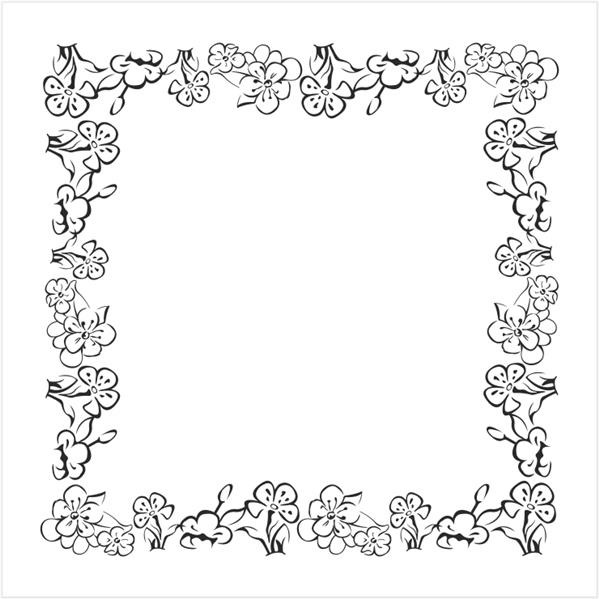 Zabawa ruchowa ze śpiewem „Mam chusteczkę haftowaną” Do zabawy zapraszamy całą rodzinę:) cel: wytworzenie miłego, pogodnego nastroju, zwrócenie uwagi na używanie zwrotów grzecznościowych tj. „proszę i dziękuję”. Dziecko wręczając chusteczkę powinno mówić „proszę”, a osoba, która ją otrzymuje mówi „dziękuję”.Link do piosenki "Mam chusteczkę haftowaną": https://www.youtube.com/watch?v=Wug8EPjIChY „Kto jaką rolę pełni w rodzinie” – kończenie rozpoczętych zdań. cel: zapoznanie dzieci z rolami społecznymi jakie pełnią członkowie naszych rodzin, stopniami pokrewieństwa. - Mama i tata to moi ………………………./rodzice - Ja dla swojej mamy jestem ………………./synem, córką, dzieckiem - Ja dla swojego taty jestem ………………../synem, córką, dzieckiem - Mama mojej mamy to moja ………………/babcia - Tata mojej mamy to mój …………………/dziadek - Rodzice mojej mamy to moi ………………/dziadkowie - Mama mojego taty to moja ………………/babcia - Tata mojego taty to mój …………………. /dziadek - Rodzice mojego taty to moi ………………/dziadkowie - Ja dla mojej babci i dziadka jestem ………/wnuczką, wnukiemPrace do wykonania w domu Podręcznik- karty pracy 5 latki - cz. 4, str. 18 4 latki - policz ile jest osób w rodzinie i połącz z odpowiednią cyfrą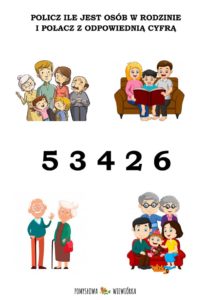 Ćwiczenia ruchowe (do wyboru)https://www.youtube.com/watch?v=Bwi8nn9dB1ghttps://www.youtube.com/watch?v=Y4lnJz2BTJYhttps://www.youtube.com/watch?v=g63ejAMTHM4https://www.youtube.com/watch?v=pmnhbsuwg74Życzymy udanej zabawy!:)